Час героического портрета «Знакомьтесь, Гагарин!»         12 апреля, в день космонавтики, прошел час героического портрета «Знакомьтесь, Гагарин!». Гостями МКУК «Детская библиотека» стали учащиеся пятого класса МБОУ СОШ № 5 станицы Старощербиновской.  Школьники узнали о детских и юношеских годах первого космонавта, о его учебе в Саратовском индустриальном техникуме. Библиотекарь рассказала о том, какие испытания пришлось пройти Юрию Гагарину, чтобы стать первым космонавтом планеты. 108 минут полета вокруг Земли принесли Гагарину всемирную славу.       Во время проведения мероприятия использовалась презентация «Гордость человечества», которая более наглядно позволила представить жизненный путь знаменитого космонавта. Так же учащиеся смотрели видеоролик «Первый полет в космос».         В завершении, библиотекарь предложила ребятам познакомиться и взять на дом литературу с книжной выставки «Покоритель Вселенной», которая рассказывает о человеке, который и сегодня пользуется огромной любовью не только своего народа, но и народами всего мира.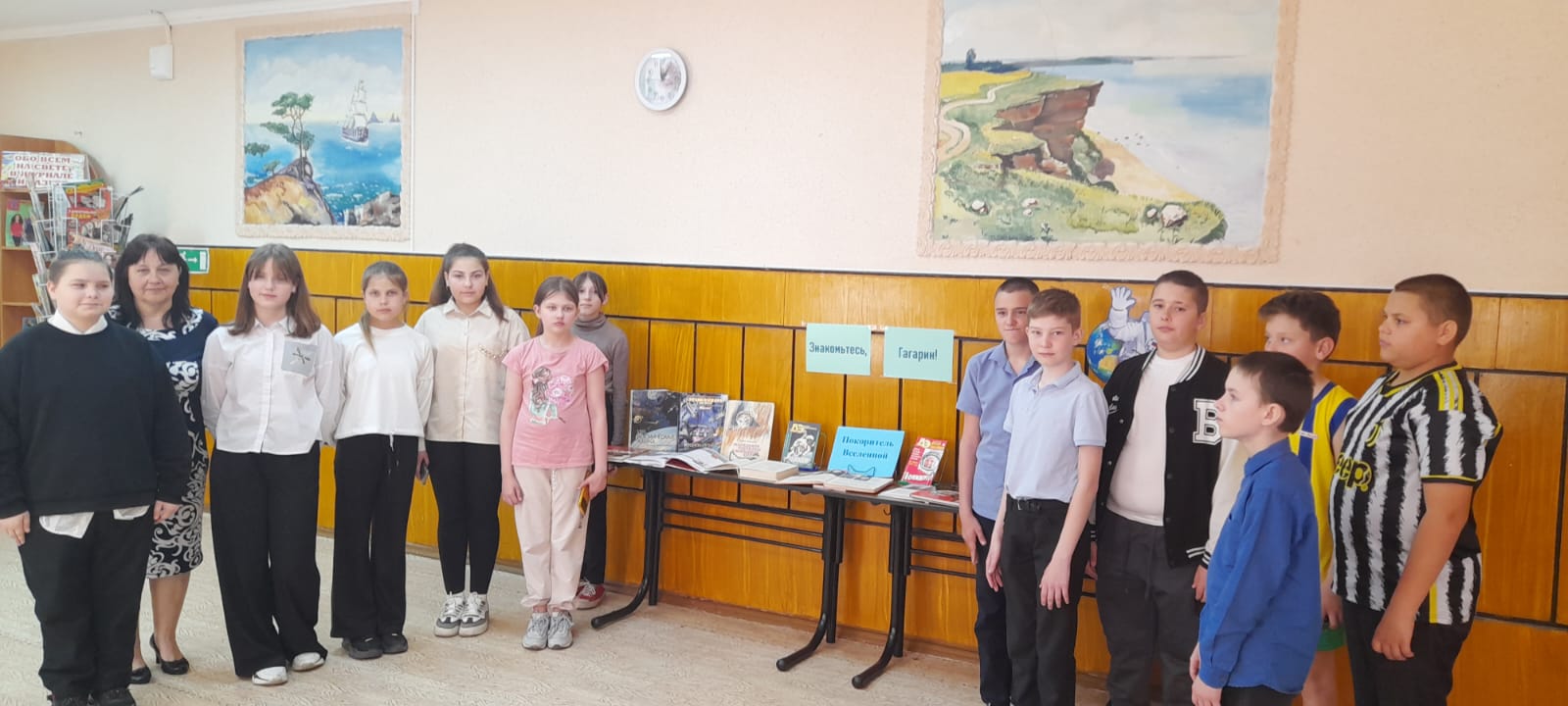 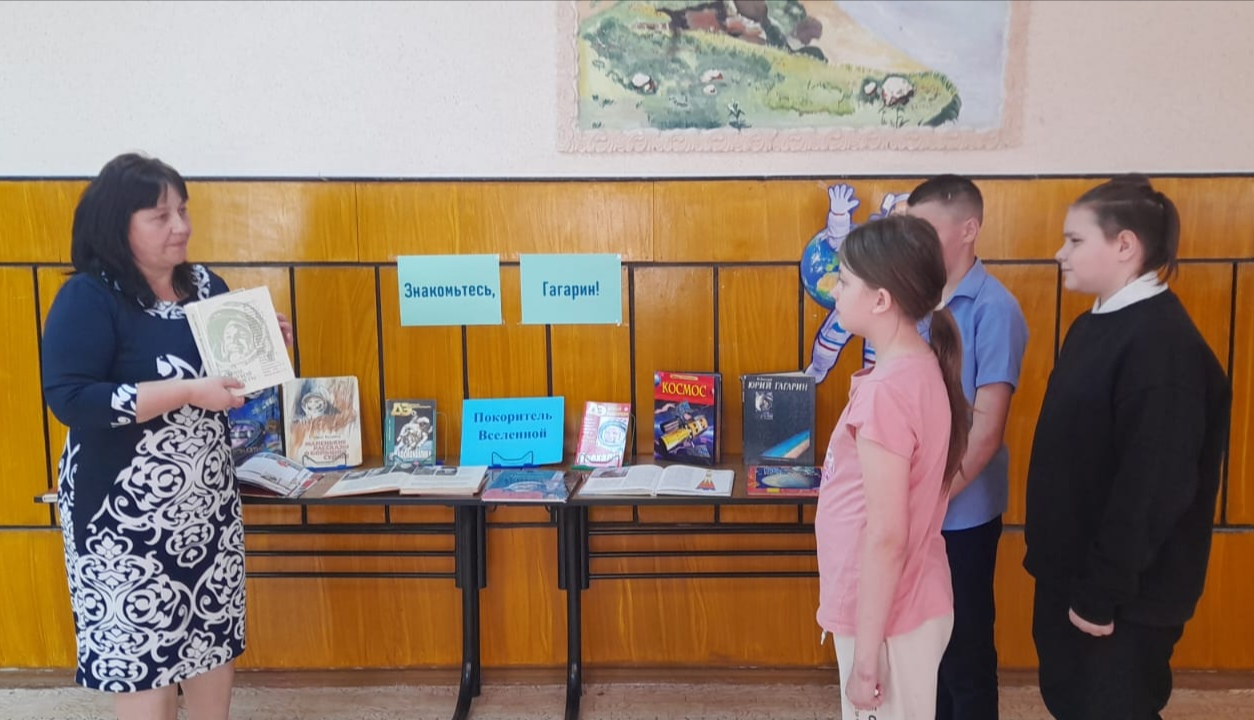 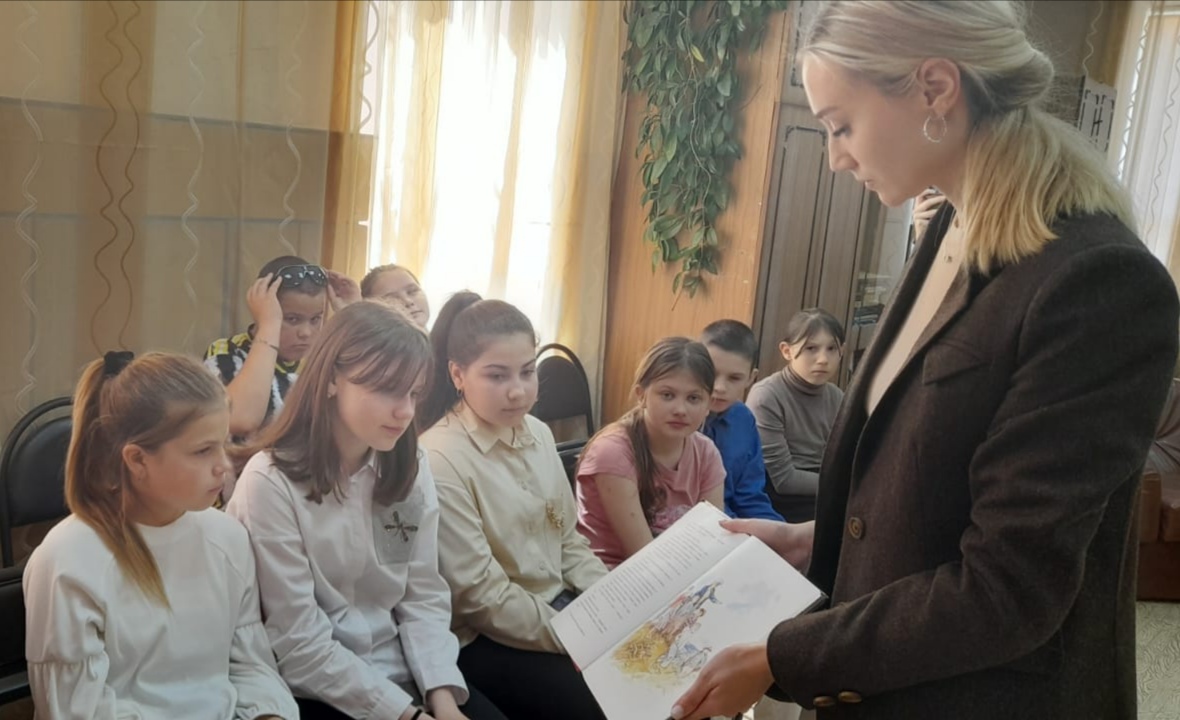 